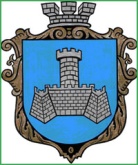 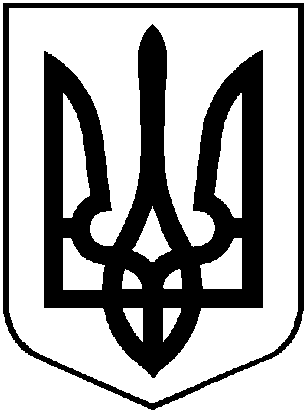 УКРАЇНА                                            ХМІЛЬНИЦЬКА  МІСЬКА  РАДАВінницької  областіВИКОНАВЧИЙ КОМІТЕТР І Ш Е Н Н Я06 жовтня 2022  р.							      №564м. Хмільник                                                                                                                Щодо надання погодження  про наміри закладаннябагаторічних насаджень  Ф Г «Ранчо друзів»        Розглянувши заяви директора  фермерського господарства  «Ранчо друзів» Гаврися Віталія Івановича   №1 від 08.09.2022р. та №2 від 08.09.2022 р.  щодо надання погодження висадки багаторічних насаджень на орендованих ділянках, враховуючи, договори оренди землі та, керуючись ст.16  Закону України «Про фермерське господарство»,  Наказ Міністерства аграрної політики та продовольства України від 12 липня 2022 № 447 « Деякі питання реалізації Порядку надання грантів для створення або розвитку садівництва, ягідництва та виноградарства, затвердженого постановою Кабінету Міністрів України від 21 червня 2022 року № 738», ст.52, ст.59 Закону України «Про місцеве самоврядування в Україні», виконком міської ради                                              В И Р І Ш И В:1.  Погодити  фермерському господарству «Ранчо друзів» с.Лозова, код ЄДРПОУ 39176862 закладання багаторічних насаджень на ділянці площею 13,8331 га з кадастровим номером 0524884500:04:001:0075 (10,0000га), 0524884500:03:002:0216 (3,8331 га) та ділянці площею 12,1559 га з кадастровим номером 0524884500:02:002:0087.2. Зобовꞌязати ФГ «Ранчо друзів» розробити проект висадки  багаторічних насаджень на  ділянках згідно пункту 1 цього рішення.3. Контроль за виконанням цього рішення покласти на заступника міського голови з питань діяльності виконавчих органів міської ради Сергія РЕДЧИКА.Міський голова                                                                        Микола ЮРЧИШИН